ПРОЕКТ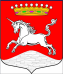 АДМИНИСТРАЦИЯ МУНИЦИПАЛЬНОГО   ОБРАЗОВАНИЯ «ОПОЛЬЕВСКОЕ СЕЛЬСКОЕ ПОСЕЛЕНИЕ» КИНГИСЕППСКОГО МУНИЦИПАЛЬНОГО РАЙОНА ЛЕНИНГРАДКОЙ ОБЛАСТИП О С Т А Н О В Л Е Н И Еот         2016 г.                                                                                            №0000В соответствии с Федеральным законом "О контрактной системе в сфере закупок товаров, работ, услуг для обеспечения государственных и муниципальных нужд", постановлением Правительства Российской Федерации от 18.05.2015 N 476 "Об утверждении общих требований к порядку разработки и принятия правовых актов о нормировании в сфере закупок, содержанию указанных актов и обеспечению их исполнения", постановлением администрации муниципального образования «Опольевское сельское поселение» Кингисеппского муниципального района Ленинградской области №70 от 03.03.2016 г. «Об утверждении требований к порядку разработки и принятия правовых актов о нормировании в сфере закупок, содержанию указанных актов и обеспечению их исполнения для муниципальных нужд муниципального образования «Опольевское сельское поселение» Кингисеппского муниципального района Ленинградской». Администрация муниципального образования «Опольевское сельское поселение» Кингисеппского муниципального района Ленинградской областиПОСТАНОВЛЯЕТ:Утвердить:Положение об Общественном совете в сфере закупок товаров, работ, услуг для муниципальных нужд муниципального образования "Опольевское сельское поселение" Кингисеппского муниципального района Ленинградской области.(приложение №1)Состав общественного совета при администрации поселения по осуществлению общественного контроля в сфере закупок. (приложение №2)2. Настоящее постановление подлежит официальному опубликованию (обнародованию).3. Настоящее постановление вступает в силу со дня его официального опубликования (обнародования).4. Контроль за исполнением настоящего постановления оставляю за собой.Глава администрации                                                                  С.А. ПономареваПриложение №1Утверждено
постановлением
Администрации МО «Опольевское сельское поселение» Кингисеппского муниципального района Ленинградской области
от «___»_____ 2016 года N___ПОЛОЖЕНИЕ                                                                                         ОБ ОБЩЕСТВЕННОМ СОВЕТЕ В СФЕРЕ ЗАКУПОК ТОВАРОВ, РАБОТ, УСЛУГ ДЛЯ МУНИЦИПАЛЬНЫХ НУЖД МУНИЦИПАЛЬНОГО ОБРАЗОВАНИЯ "ОПОЛЬЕВСКОЕ СЕЛЬСКОЕ ПОСЕЛЕНИЕ" КИНГИСЕППСКОГО МУНИЦИПАЛЬНОГО РАЙОНА ЛЕНИНГРАДСКОЙ ОБЛАСТИОбщие положения1.1. Общественный совет в сфере закупок товаров, работ, услуг для муниципальных нужд муниципального образования "Опольевское сельское поселение" Кингисеппского муниципального района Ленинградской области (далее - Общественный совет) является постоянно действующим совещательным органом, функционирующим на общественных началах.

1.2. В своей деятельности Общественный совет руководствуется Конституцией Российской Федерации, федеральными законами и законами Ленинградской области, правовыми актами органов государственной власти Российской Федерации и правовыми актами органов государственной власти Ленинградской области, нормативными правовыми актами органов местного самоуправления Опольевского сельского поселения, настоящим Положением об Общественном совете в сфере закупок товаров, работ, услуг для муниципальных нужд муниципального образования "Опольевское сельское поселение" (далее - Положение).1.3. Общественный совет осуществляет свою деятельность на основе принципов добровольности, законности, гласности, независимости, коллегиальности и ответственности за принимаемые решения.2. Цели и задачи Общественного совета2.1. Цели Общественного совета:2.1.1. Привлечение граждан и организаций к активному участию в реализации государственной политики в сфере закупок для обеспечения муниципальных нужд муниципального образования "Опольевское сельское поселение";2.1.2. Недопущение закупок товаров, работ, услуг, которые имеют избыточные потребительские свойства или являются предметами роскоши в соответствии с законодательством Российской Федерации.2.2. Задача Общественного совета:2.2.1. Рассмотрение проектов нормативных правовых актов о нормировании в сфере закупок для обеспечения муниципальных нужд, подлежащих направлению в Общественный совет в соответствии с законодательством Российской Федерации.3. Полномочия Общественного совета3.1. Общественный совет осуществляет свою деятельность в соответствии с настоящим Положением.3.2. В состав Общественного совета входят председатель, заместитель председателя и члены Общественного совета.3.3. Работой Общественного совета руководит председатель, во время отсутствия председателя Общественного совета его полномочия осуществляет заместитель председателя.3.4. Председатель, заместитель председателя избираются из состава Общественного совета.3.5. Председатель Общественного совета:- руководит деятельностью Общественного совета, организует и проводит заседания;- контролирует своевременное уведомление членов Общественного совета о дате, месте и времени проведения заседания, а также направление протокола заседания и иных документов органу, разработавшему нормативно-правовой акт, который обсуждался на заседании Общественного совета;- запрашивает у органа, разработавшего нормативно-правовой акт, который обсуждается на заседании Общественного совета, представителя для осуществления функций секретаря заседания Общественного совета;- хранит документацию Общественного совета.3.6. Секретарь заседания Общественного совета - представитель органа, разработавшего нормативно-правовой акт, который обсуждается на заседании Общественного совета (далее - секретарь). Секретарь участвует в заседании Общественного совета без права голоса.3.6.1. Секретарь:- обеспечивает взаимодействие между Общественным советом и органом, разработавшим нормативно-правовой акт;- по поручению председателя Общественного совета информирует членов Общественного совета о дате, месте и времени проведения заседания;- осуществляет документационное обеспечение заседаний Общественного совета;- ведет, оформляет протокол заседания Общественного совета и направляет его органу, разработавшему нормативно-правовой акт, который обсуждался на заседании Общественного совета.3.7. Члены Общественного совета:- обязаны лично участвовать в заседаниях Общественного совета и не вправе делегировать свои полномочия другим лицам;- вправе участвовать в подготовке материалов по рассматриваемым вопросам;- вправе запрашивать и получать информацию, необходимую для осуществления функций Общественного совета.4. Состав Общественного совета и порядок формирования4.1. Членом Общественного совета может быть гражданин Российской Федерации, достигший возраста восемнадцати лет.4.2. Членами Общественного совета не могут быть лица, которые в соответствии с Федеральным законом от 4 апреля 2005 года N 32-ФЗ "Об Общественной палате Российской Федерации" не могут быть членами Общественной палаты Российской Федерации, а именно:- лица, замещающие государственные должности Российской Федерации, лица, замещающие должности федеральной государственной службы, государственные должности субъектов Российской Федерации, должности государственной гражданской службы субъектов Российской Федерации, должности муниципальной службы, а также лица, замещающие выборные должности в органах местного самоуправления;- лица, признанные недееспособными на основании решения суда;- лица, имеющие непогашенную или неснятую судимость;- лица, имеющие двойное гражданство.4.3. Состав Общественного совета формируется Администрацией Опольевского сельского поселения в количестве не менее 3 человек из кандидатов, отобранных на основании предложений структур гражданского общества, общественных организаций и объединений различных организационно-правовых форм, политических партий. Количественный состав Общественного совета составляет до 5 человек включительно, но не менее 3 человек.4.4. Общественный совет формируется на основе добровольного участия.4.5. Члены Общественного совета исполняют свои обязанности на общественных началах.4.6. Общественный совет действует на постоянной основе. Состав Общественного совета и изменения в состав утверждаются Администрацией Опольевского сельского поселения.4.7. Срок полномочий Общественного совета составляет три года.4.8. Общественный совет осуществляет свою деятельность в соответствии с разделом 5 настоящего Положения.4.9. Полномочия члена Общественного совета прекращаются в случаях:- истечения срока его полномочий;- подачи им заявления о выходе из состава Общественного совета;- вступления в законную силу вынесенного в отношении члена Общественного совета обвинительного приговора суда;- признания члена Общественного совета недееспособным, безвестно отсутствующим или умершим на основании решения суда, вступившего в законную силу;- назначения члена Общественного совета на государственную должность Российской Федерации, должность федеральной государственной гражданской службы, службы, государственную должность субъекта Российской Федерации, должность государственной гражданской службы субъекта Российской Федерации или должность муниципальной службы;- избрания депутатом Государственной Думы Федерального Собрания Российской Федерации, избрания (назначения) членом Совета Федерации Федерального Собрания Российской Федерации, избрания депутатом законодательного (представительного) органа государственной власти субъекта Российской Федерации, а также на выборную должность в органе местного самоуправления;- утраты членом Общественного совета гражданства Российской Федерации, приобретения гражданства иностранного государства либо получения им вида на жительство или иного документа, подтверждающего право на постоянное проживание гражданина Российской Федерации на территории иностранного государства.4.10. В случае досрочного прекращения полномочий члена Общественного совета новый член Общественного совета вводится в его состав в течение тридцати дней со дня прекращения полномочий.5. Регламент работы Общественного совета5.1. Основной формой работы Общественного совета являются заседания Общественного совета.5.2. Заседание Общественного совета проводится не позднее семи календарных дней со дня получения заявления органа, подготовившего проект нормативного правового акта, подлежащего направлению в Общественный совет. Дата, время и место заседания Общественного совета назначаются председателем Общественного совета.5.3. Заседание Общественного совета считается правомочным при присутствии на нем не менее половины его членов.5.4. Решения Общественного совета принимаются большинством голосов от числа присутствующих членов Общественного совета.5.5. Решение Общественного совета оформляется протоколом, который составляется и подписывается всеми присутствующими на заседании членами Общественного совета в течение двух рабочих дней после проведения заседания. Протокол заседания Общественного совета составляется в двух экземплярах. Один экземпляр в течение 2 рабочих дней с момента подписания направляется органу, разработавшему нормативный правовой акт, который вынесен на заседание Общественного совета.6. Порядок рассмотрения проектов правовых актов о нормировании в сфере закупок на заседании общественного совета в целях осуществления общественного контроля6.1. Проекты правовых актов, устанавливающих:-  правила определения требований к закупаемым муниципальными органами, соответственно их территориальными органами и подведомственными указанным органам казенными учреждениями и бюджетными учреждениями отдельным видам товаров, работ, услуг (в том числе предельные цены товаров, работ, услуг);- требования к закупаемым муниципальными органами, соответственно их территориальными органами (подразделениями) и подведомственными указанным органам казенными учреждениями и бюджетными учреждениями отдельным видам товаров, работ, услуг (в том числе предельные цены товаров, работ, услуг) подлежат обязательному предварительному обсуждению на заседании общественного совета при администрации поселения.6.2. После проведения обсуждения проектов правовых актов, указанных в п. 6.1. настоящего положения Администрация поселения в течение 3 рабочих дней со дня окончания срока проведения обсуждения, установленного Администрацией поселения, который должен составлять не менее семи календарных дней, направляет указанный проект на рассмотрение общественного совета. Председатель общественного совета включает вопрос о рассмотрении проекта правового акта в повестку заседания общественного совета, которое должно пройти не позднее 30 календарных дней со дня направления муниципальным органом указанного проекта правового акта.6.3. Докладчиками на заседании общественного совета по вопросу о рассмотрении проектов правовых актов, указанных в пункте 6.1 настоящего Положения, является должностные лица муниципального органа, разрабо66.4. По результатам рассмотрения проекта правового акта, указанного в пункте 6.1, настоящего Положения, общественный совет принимает одно из следующих решений:а) о необходимости доработки проекта правового акта;б) о возможности принятия правового акта.6.5. Решение, принятое общественным советом, оформляется протоколом, подписываемым всеми его членами, который не позднее 3 рабочих дней со дня принятия соответствующего решения размещается муниципальным органом на официальном сайте.6.6. В случае принятия общественным советом решения, указанного в подпункте "а" пункта 6.4 настоящего Положения, администрация поселения в течение 10 рабочих дней дорабатывает проект правового акта в соответствии с решениями, принятыми общественным советом, либо направляет ему мотивированный ответ об отсутствии оснований для доработки проекта правового акта.Приложение №2Утверждено
постановлением
Администрации МО «Опольевское сельское поселение» Кингисеппского муниципального района Ленинградской области
от «___»_____ 2016 года N___СОСТАВОбщественного совета при администрации поселения по осуществлению общественного контроля в сфере закупок.Об утверждении положения об Общественном совете в сфере закупок товаров, работ, услуг для муниципальных нужд муниципального образования "Опольевское сельское поселение" Кингисеппского муниципального района Ленинградской областиГончар Ольга ВалентиновнаЮристКоркина Галина НиколаевнаПредседатель совета ветеранов МО «Опольевское сельское поселение»Маджара Валерий ГригорьевичМастер котельной д. Ополье